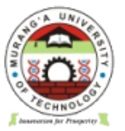                                        MURANG’A  UNIVERSITY OF TECHNOLOGYSCHOOL OF EDUCATIONUNIVERSITY EXAMINATION FOR DEGREE OF MASTER OF EDUCATION IN EDUCATIONAL ADMINISTRATION1ST   YEAR 1STSEMESTER 2016/2017 ACADEMIC YEARSCHOOL BASED (KISUMU)COURSE CODE: EMA 861COURSE TITLE: HIGHER EDUCATION ADMINISTRATIONEXAM VENUE:  				    STREAM: (MED)DATE:  					     EXAM SESSION: DECEMBER 2016TIME: 3.00 HRS Instructions:Answer ANY 3 questions Candidates are advised not to write on the question paper.Candidates must hand in their answer booklets to the invigilator while in the examination room.QUESTION ONE(a)Define an institution of higher education (2 marks)(b) State and explain THREE criteria that MUST be met by higher education institutions (6 marks).(c) What is higher education administration? (2 marks)(d) Differentiate between higher education and further education (5 marks). (e) Discuss the role of the Governing Boards on the Organizations of support sections in higher education institutions (20 marks)(10 marks).QUESTION TWO2.The formal responsibilities of university governing boards are significant in the university organization structures. Discuss (20 marks). QUESTION THREEDiscuss the government’s role in the administration of public universityin Kenya (20 marks)QUESTION FOURConstrained resource environment combined with rapid increase in student enrolment has had a number of adverse effects on higher education. Discuss (20 marks)QUESTION FIVEDiscuss future prospects of university governancein Kenya (20 marks).